Please see job notes and/or advertisement for more information on specific role qualification requirements and relevant experience. Agency overviewThe Department of Communities and Justice (DCJ) is the lead agency under the Stronger Communities Cluster. DCJ works to enable everyone's right to access justice and help for families through early intervention and inclusion, with benefits for the whole community. Stronger Communities is focussed on achieving safe, just, inclusive and resilient communities by providing services that are effective and responsive to community needs. Primary purpose of the roleThe Senior Customer Service Officer (SCSO) plays an integral role in providing front line services to the community from a local office (Community Service Centre or “CSC” or Service Hub “Hub”).  This includes a range of client and administrative services that contribute to the effective delivery of quality services in the local office.Each CSC or Hub, or in some cases a cluster (more than one site), is managed by a Manager Client Services (MCS).The SCSO is responsible for the provision of a range of administrative functions at the local office..Key accountabilitiesThe Senior Customer Service Officer (SCSO) is responsible for a range of administrative tasks and functions in the local office:Provide administrative support to the Manager Client Services and casework teams at the local office with a high level of attention to detail and a focus on customer service.Oversight and/or accurate preparation and data entry of information into DCJ corporate data systems and the DCJ client management system (ChildStory), maintaining client confidentiality at all timesAccurate preparation, processing and reconciliation of accounts, payments and financial reports (including Fringe Benefits Tax returns) into the DCJ corporate data systems/SAP financials/PaTH within the approved guidelines, financial delegations and required timeframes.  Implementation of administrative procedures and systems to ensure compliance with CS and CSC audit requirements and ensure office systems are designed to best meet work goals.Ensure record management systems are maintained in accordance with Agency guidelines and policy and the provisions of the State Records Act 1998.Provide support and customer service on reception and associated front counter duties including answering telephones and referrals to other service providers.Provide coaching, guidance and training to members of the administrative team to support a high level of teamwork and collaborative customer servicePromote, foster compliance and adhere to the DCJ policies, processes and systems and DCJ’s values and Code of Ethical ConductKey challengesThe principal challenge for the position holder is to provide quality and timely administrative services and building site management to the local office. Typically the administrative team operates in an environment of competing priorities. Specific challenges in the position include:Maintaining quality client service to all clients in an environment where the nature of many matters managed in the local office are sensitive, clients may exhibit challenging emotional reactions and officers perform a range of duties including security via a CCTV.Providing effective support to casework teams and other local office professional staff where the work varies according to the team, for example early intervention, statutory child protection, out-of-home care, psychological services or legal services.Providing on-the-job guidance to Customer Service Officers (CSO) to reinforce formal training and to transfer skills gained though the experience of dealing with a wide variety of client service situations and fostering a team approachKey relationshipsRole dimensionsDecision makingWithin agreed parameters, the SCSO is expected to operate with a degree of independence, managing their individual workload. The primary focus of decision making is in planning, prioritising and organising the work to be performed to best meet the administrative service objectives of the local office and is consistent with Agency priorities.The position holder will generally contribute to the review of office operations, recommend budget requirements for administrative services, identify and recommend opportunities for improvements in emerging issues or stores and purchasing requirements.Within Agency guidelines, policies and procedures, the position holder implements standards for the CSC’s administrative operations.Where the position holder has supervisory responsibility, the SCSO will assist CSOs by setting daily and weekly priorities within the overall priorities agreed with the Service Support Manager.Reporting lineThe role reports to the Service Support Manager (SSM).Direct reportsNilBudget/ExpenditureNilKey knowledge and experienceDemonstrated experience in coordinating and delivering administrative services across a range of administrative, clerical and client service functions.Demonstrated capacity to understand and implement policies and adhere to relevant legislative or regulatory requirements, e.g. obligations under the State Records Act, 1998.Essential requirementsWell developed interpersonal and communication skills to enable the provision of quality client counter and switch service in a high volume office where clients may express challenging emotional reactions.Capacity to work well in a team with fluctuating workloads and changing priorities.Capacity to set up and enable the operation of office equipment and associated software .Demonstrated computer skills in applications such as Microsoft Office and a good understanding and ability to use data management systems.Appointments are subject to reference checks. Some roles may also require the following checks/ clearances:National Criminal History Record Check in accordance with the Disability Inclusion Act 2014Working with Children Check clearance in accordance with the Child Protection (Working with Children) Act 2012Capabilities for the roleThe NSW Public Sector Capability Framework describes the capabilities (knowledge, skills and abilities) needed to perform a role. There are four main groups of capabilities: personal attributes, relationships, results and business enablers, with a fifth people management group of capabilities for roles with managerial responsibilities. These groups, combined with capabilities drawn from occupation-specific capability sets where relevant, work together to provide an understanding of the capabilities needed for the role.The capabilities are separated into focus capabilities and complementary capabilities. Focus capabilitiesFocus capabilities are the capabilities considered the most important for effective performance of the role. These capabilities will be assessed at recruitment. The focus capabilities for this role are shown below with a brief explanation of what each capability covers and the indicators describing the types of behaviours expected at each level.Complementary capabilitiesComplementary capabilities are also identified from the Capability Framework and relevant occupation-specific capability sets. They are important to identifying performance required for the role and development opportunities. Note: capabilities listed as ‘not essential’ for this role is not relevant for recruitment purposes however may be relevant for future career development.ClusterStronger Communities Stronger Communities DepartmentDepartment of Communities and JusticeDepartment of Communities and JusticeDivision/Branch/UnitHousing, Disability and District Services /Murrumbidgee, Far West and Western NSW DistrictHousing, Disability and District Services /Murrumbidgee, Far West and Western NSW DistrictLocationVarious    Various    Classification/Grade/BandClerk Grade 3/4Clerk Grade 3/4Role NumberTBCTBCANZSCO Code531111    531111    PCAT Code11173921117392Date of Approval02 May 2023Ref: MBD 009Agency Websitewww.dcj.nsw.gov.auwww.dcj.nsw.gov.auWhoWhyInternalLine ManagerReport directly to Line managerEscalate issues, keep informed, advise and receive instructionsTeam membersParticipate in meetings to share information and provide input on issues Provide an effective and valuable two way liaisonOther DCJ divisionsLiaise to ensure the provision of timely and accurate advice when requestedExternalClients/CustomersRespond to queries where possible, or redirect to the relevant party for review and resolution Communicate, facilitate and monitor planned works and maintenance programsContribute to client-focused approach to service provisionContractors / Service ProvidersCommunicate, facilitate and monitor planned works and maintenance programsRespond and resolve access or relevant issues, or redirect to the relevant party for review and resolutionFOCUS CAPABILITIESFOCUS CAPABILITIESFOCUS CAPABILITIESFOCUS CAPABILITIESFOCUS CAPABILITIESFOCUS CAPABILITIESFOCUS CAPABILITIESFOCUS CAPABILITIESFOCUS CAPABILITIESFOCUS CAPABILITIESFOCUS CAPABILITIESFOCUS CAPABILITIESFOCUS CAPABILITIESFOCUS CAPABILITIESFOCUS CAPABILITIESFOCUS CAPABILITIESFOCUS CAPABILITIESFOCUS CAPABILITIESFOCUS CAPABILITIESFOCUS CAPABILITIESFOCUS CAPABILITIESFOCUS CAPABILITIESFOCUS CAPABILITIESFOCUS CAPABILITIESFOCUS CAPABILITIESFOCUS CAPABILITIESFOCUS CAPABILITIESCapability group/setsCapability group/setsCapability group/setsCapability group/setsCapability group/setsCapability group/setsCapability group/setsCapability group/setsCapability nameCapability nameCapability nameCapability nameCapability nameCapability nameBehavioural indicatorsBehavioural indicatorsBehavioural indicatorsBehavioural indicatorsBehavioural indicatorsBehavioural indicatorsLevelLevelLevelLevelLevelLevel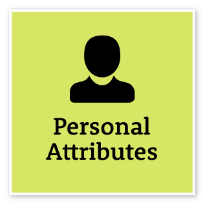 Display Resilience and CourageBe open and honest, prepared to express your views, and willing to accept and commit to changeDisplay Resilience and CourageBe open and honest, prepared to express your views, and willing to accept and commit to changeDisplay Resilience and CourageBe open and honest, prepared to express your views, and willing to accept and commit to changeDisplay Resilience and CourageBe open and honest, prepared to express your views, and willing to accept and commit to changeDisplay Resilience and CourageBe open and honest, prepared to express your views, and willing to accept and commit to changeDisplay Resilience and CourageBe open and honest, prepared to express your views, and willing to accept and commit to changeBe flexible and adaptable and respond quickly when situations changeOffer own opinion and raise challenging issuesListen when ideas are challenged and respond appropriatelyWork  through challengesRemain calm and focused in challenging situationsBe flexible and adaptable and respond quickly when situations changeOffer own opinion and raise challenging issuesListen when ideas are challenged and respond appropriatelyWork  through challengesRemain calm and focused in challenging situationsBe flexible and adaptable and respond quickly when situations changeOffer own opinion and raise challenging issuesListen when ideas are challenged and respond appropriatelyWork  through challengesRemain calm and focused in challenging situationsBe flexible and adaptable and respond quickly when situations changeOffer own opinion and raise challenging issuesListen when ideas are challenged and respond appropriatelyWork  through challengesRemain calm and focused in challenging situationsBe flexible and adaptable and respond quickly when situations changeOffer own opinion and raise challenging issuesListen when ideas are challenged and respond appropriatelyWork  through challengesRemain calm and focused in challenging situationsBe flexible and adaptable and respond quickly when situations changeOffer own opinion and raise challenging issuesListen when ideas are challenged and respond appropriatelyWork  through challengesRemain calm and focused in challenging situationsBe flexible and adaptable and respond quickly when situations changeOffer own opinion and raise challenging issuesListen when ideas are challenged and respond appropriatelyWork  through challengesRemain calm and focused in challenging situationsIntermediateIntermediateIntermediateIntermediateIntermediateIntermediate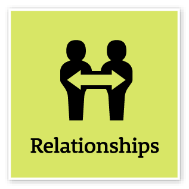 Commit to Customer ServiceProvide customer-focused services in line with public sector and organisational objectivesCommit to Customer ServiceProvide customer-focused services in line with public sector and organisational objectivesCommit to Customer ServiceProvide customer-focused services in line with public sector and organisational objectivesCommit to Customer ServiceProvide customer-focused services in line with public sector and organisational objectivesCommit to Customer ServiceProvide customer-focused services in line with public sector and organisational objectivesCommit to Customer ServiceProvide customer-focused services in line with public sector and organisational objectivesFocus on providing a positive customer experienceSupport a customer-focused culture in the organisationDemonstrate a thorough knowledge of the services provided and relay this knowledge to customersIdentify and respond quickly to customer needsConsider customer service requirements and develop solutions to meet needsResolve complex customer issues and needsCooperate across work areas to improve outcomes for customersFocus on providing a positive customer experienceSupport a customer-focused culture in the organisationDemonstrate a thorough knowledge of the services provided and relay this knowledge to customersIdentify and respond quickly to customer needsConsider customer service requirements and develop solutions to meet needsResolve complex customer issues and needsCooperate across work areas to improve outcomes for customersFocus on providing a positive customer experienceSupport a customer-focused culture in the organisationDemonstrate a thorough knowledge of the services provided and relay this knowledge to customersIdentify and respond quickly to customer needsConsider customer service requirements and develop solutions to meet needsResolve complex customer issues and needsCooperate across work areas to improve outcomes for customersFocus on providing a positive customer experienceSupport a customer-focused culture in the organisationDemonstrate a thorough knowledge of the services provided and relay this knowledge to customersIdentify and respond quickly to customer needsConsider customer service requirements and develop solutions to meet needsResolve complex customer issues and needsCooperate across work areas to improve outcomes for customersFocus on providing a positive customer experienceSupport a customer-focused culture in the organisationDemonstrate a thorough knowledge of the services provided and relay this knowledge to customersIdentify and respond quickly to customer needsConsider customer service requirements and develop solutions to meet needsResolve complex customer issues and needsCooperate across work areas to improve outcomes for customersFocus on providing a positive customer experienceSupport a customer-focused culture in the organisationDemonstrate a thorough knowledge of the services provided and relay this knowledge to customersIdentify and respond quickly to customer needsConsider customer service requirements and develop solutions to meet needsResolve complex customer issues and needsCooperate across work areas to improve outcomes for customersFocus on providing a positive customer experienceSupport a customer-focused culture in the organisationDemonstrate a thorough knowledge of the services provided and relay this knowledge to customersIdentify and respond quickly to customer needsConsider customer service requirements and develop solutions to meet needsResolve complex customer issues and needsCooperate across work areas to improve outcomes for customersIntermediateIntermediateIntermediateIntermediateIntermediateIntermediate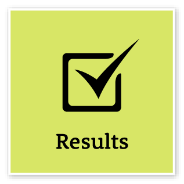 Think and Solve ProblemsThink, analyse and consider the broader context to develop practical solutionsThink and Solve ProblemsThink, analyse and consider the broader context to develop practical solutionsThink and Solve ProblemsThink, analyse and consider the broader context to develop practical solutionsThink and Solve ProblemsThink, analyse and consider the broader context to develop practical solutionsThink and Solve ProblemsThink, analyse and consider the broader context to develop practical solutionsThink and Solve ProblemsThink, analyse and consider the broader context to develop practical solutionsIdentify the facts and type of data needed to understand  a  problem or explore an opportunityResearch and analyse information to make recommendations based on relevant evidenceIdentify issues that may hinder the completion of tasks and find appropriate solutionsBe willing to seek input from others and share own ideas to achieve best outcomesGenerate ideas and identify ways to improve systems and processes to meet user needsIdentify the facts and type of data needed to understand  a  problem or explore an opportunityResearch and analyse information to make recommendations based on relevant evidenceIdentify issues that may hinder the completion of tasks and find appropriate solutionsBe willing to seek input from others and share own ideas to achieve best outcomesGenerate ideas and identify ways to improve systems and processes to meet user needsIdentify the facts and type of data needed to understand  a  problem or explore an opportunityResearch and analyse information to make recommendations based on relevant evidenceIdentify issues that may hinder the completion of tasks and find appropriate solutionsBe willing to seek input from others and share own ideas to achieve best outcomesGenerate ideas and identify ways to improve systems and processes to meet user needsIdentify the facts and type of data needed to understand  a  problem or explore an opportunityResearch and analyse information to make recommendations based on relevant evidenceIdentify issues that may hinder the completion of tasks and find appropriate solutionsBe willing to seek input from others and share own ideas to achieve best outcomesGenerate ideas and identify ways to improve systems and processes to meet user needsIdentify the facts and type of data needed to understand  a  problem or explore an opportunityResearch and analyse information to make recommendations based on relevant evidenceIdentify issues that may hinder the completion of tasks and find appropriate solutionsBe willing to seek input from others and share own ideas to achieve best outcomesGenerate ideas and identify ways to improve systems and processes to meet user needsIdentify the facts and type of data needed to understand  a  problem or explore an opportunityResearch and analyse information to make recommendations based on relevant evidenceIdentify issues that may hinder the completion of tasks and find appropriate solutionsBe willing to seek input from others and share own ideas to achieve best outcomesGenerate ideas and identify ways to improve systems and processes to meet user needsIdentify the facts and type of data needed to understand  a  problem or explore an opportunityResearch and analyse information to make recommendations based on relevant evidenceIdentify issues that may hinder the completion of tasks and find appropriate solutionsBe willing to seek input from others and share own ideas to achieve best outcomesGenerate ideas and identify ways to improve systems and processes to meet user needsIntermediateIntermediateIntermediateIntermediateIntermediateIntermediate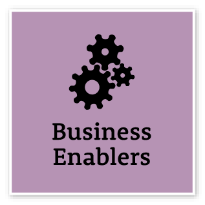 FinanceUnderstand and apply financial processes to achieve value for money and minimise financial riskFinanceUnderstand and apply financial processes to achieve value for money and minimise financial riskFinanceUnderstand and apply financial processes to achieve value for money and minimise financial riskFinanceUnderstand and apply financial processes to achieve value for money and minimise financial riskFinanceUnderstand and apply financial processes to achieve value for money and minimise financial riskFinanceUnderstand and apply financial processes to achieve value for money and minimise financial riskUnderstand that government services budgets are limited and must only be used for intended purposesAppreciate the importance of accuracy and completeness in estimating costs and calculating and recording financial informationBe aware of financial delegation principles and processesUnderstand basic compliance obligations related to using resources and recording financial transactionsUnderstand that government services budgets are limited and must only be used for intended purposesAppreciate the importance of accuracy and completeness in estimating costs and calculating and recording financial informationBe aware of financial delegation principles and processesUnderstand basic compliance obligations related to using resources and recording financial transactionsUnderstand that government services budgets are limited and must only be used for intended purposesAppreciate the importance of accuracy and completeness in estimating costs and calculating and recording financial informationBe aware of financial delegation principles and processesUnderstand basic compliance obligations related to using resources and recording financial transactionsUnderstand that government services budgets are limited and must only be used for intended purposesAppreciate the importance of accuracy and completeness in estimating costs and calculating and recording financial informationBe aware of financial delegation principles and processesUnderstand basic compliance obligations related to using resources and recording financial transactionsUnderstand that government services budgets are limited and must only be used for intended purposesAppreciate the importance of accuracy and completeness in estimating costs and calculating and recording financial informationBe aware of financial delegation principles and processesUnderstand basic compliance obligations related to using resources and recording financial transactionsUnderstand that government services budgets are limited and must only be used for intended purposesAppreciate the importance of accuracy and completeness in estimating costs and calculating and recording financial informationBe aware of financial delegation principles and processesUnderstand basic compliance obligations related to using resources and recording financial transactionsUnderstand that government services budgets are limited and must only be used for intended purposesAppreciate the importance of accuracy and completeness in estimating costs and calculating and recording financial informationBe aware of financial delegation principles and processesUnderstand basic compliance obligations related to using resources and recording financial transactionsFoundational Foundational Foundational Foundational Foundational Foundational TechnologyUnderstand and use available technologies to maximise efficiencies and effectivenessTechnologyUnderstand and use available technologies to maximise efficiencies and effectivenessTechnologyUnderstand and use available technologies to maximise efficiencies and effectivenessTechnologyUnderstand and use available technologies to maximise efficiencies and effectivenessTechnologyUnderstand and use available technologies to maximise efficiencies and effectivenessTechnologyUnderstand and use available technologies to maximise efficiencies and effectivenessDisplay familiarity and confidence when applying technology used in roleComply with records, communication and document control policiesComply with policies on the acceptable use of technology, including cyber securityDisplay familiarity and confidence when applying technology used in roleComply with records, communication and document control policiesComply with policies on the acceptable use of technology, including cyber securityDisplay familiarity and confidence when applying technology used in roleComply with records, communication and document control policiesComply with policies on the acceptable use of technology, including cyber securityDisplay familiarity and confidence when applying technology used in roleComply with records, communication and document control policiesComply with policies on the acceptable use of technology, including cyber securityDisplay familiarity and confidence when applying technology used in roleComply with records, communication and document control policiesComply with policies on the acceptable use of technology, including cyber securityDisplay familiarity and confidence when applying technology used in roleComply with records, communication and document control policiesComply with policies on the acceptable use of technology, including cyber securityDisplay familiarity and confidence when applying technology used in roleComply with records, communication and document control policiesComply with policies on the acceptable use of technology, including cyber securityFoundationalFoundationalFoundationalFoundationalFoundationalFoundationalCOMPLEMENTARY CAPABILITIESCOMPLEMENTARY CAPABILITIESCOMPLEMENTARY CAPABILITIESCOMPLEMENTARY CAPABILITIESCapability Group/SetsCapability NameDescriptionLevel Act with IntegrityBe ethical and professional, and uphold and promote the public sector valuesManage SelfShow drive and motivation, an ability to self-reflect and a commitment to learningValue Diversity and InclusionDemonstrate inclusive behaviour and show respect for diverse backgrounds, experiences and perspectivesCommunicate EffectivelyCommunicate clearly, actively listen to others, and respond with understanding and respectWork CollaborativelyCollaborate with others and value their contributionInfluence and NegotiateGain consensus and commitment from others, and resolve issues and conflictsDeliver ResultsAchieve results through the efficient use of resources and a commitment to quality outcomesPlan and PrioritisePlan to achieve priority outcomes and respond flexibly to changing circumstancesDemonstrate AccountabilityBe proactive and responsible for own actions, and adhere to legislation, policy and guidelinesProcurement and Contract ManagementUnderstand and apply procurement processes to ensure effective purchasing and contract performanceProject ManagementUnderstand and apply effective project planning, coordination and control methods